Российская Федерация Ханты-Мансийский автономный округ - ЮграТЕРРИТОРИАЛЬНАЯ ИЗБИРАТЕЛЬНАЯ КОМИССИЯХАНТЫ-МАНСИЙСКОГО РАЙОНА19 ноября 2020 г.                                                                                         № 98/738ПОСТАНОВЛЕНИЕО представлении в Думу Ханты-Мансийского района предложений по внесению изменений в схему одномандатных избирательных округов для проведения выборов депутатов Думы Ханты-Мансийского районаРуководствуясь пунктом 7.2 статьи 18 Федерального закона от 12.06.2002 года № 67-ФЗ «Об основных гарантиях избирательных прав и права на участие в референдуме граждан Российской Федерации», учитывая, что по состоянию на 1 июля 2020 года отклонение от средней нормы представительства избирателей в одномандатных избирательных округах № 8 и № 11, образованных для проведения выборов депутатов Думы Ханты-Мансийского района, превысило 40 процентов и 20 процентов соответственно, Территориальная избирательная комиссия Ханты-Мансийского района с полномочиями Избирательной комиссии Ханты-Мансийского района постановляет:1.	Представить на рассмотрение Думы Ханты-Мансийского района изменения в схему одномандатных избирательных округов для проведения выборов депутатов Думы Ханты-Мансийского района и графическое изображение схемы одномандатных избирательных округов по выборам депутатов Думы Ханты-Мансийского района, утвержденные решением Думы Ханты-Мансийского района от 6.04.2016 года № 583 «Об утверждении схемы одномандатных избирательных округов по выборам депутатов Думы Ханты-Мансийского района» (прилагаются).2. Настоящее постановление направить в Думу Ханты-Мансийского района и разместить на сайте территориальной избирательной комиссии Ханты-Мансийского района.Председательизбирательной комиссии 						  Д.А. КузьменкоИ.о. секретаря избирательной комиссии                                                             М.А.ТолстогузовПриложение № 1к постановлению территориальнойизбирательной комиссииХанты-Мансийского района от 19 ноября 2020 года № 98/738Измененияв схему одномандатных избирательных округов для проведения выборов депутатов Думы Ханты-Мансийского района, утвержденную решением Думы Ханты-Мансийского района от 06.04.2016 года № 583 «Об утверждении схемы одномандатных избирательных округов по выборам депутатов Думы Ханты-Мансийского района»Строки 3, 5, 7 - 8, 10 - 11 описания схемы одномандатных избирательных округов для проведения выборов депутатов Думы Ханты-Мансийского района изложить в следующей редакции:Графическое изображениесхемы одномандатных избирательных округов по выборам депутатовДумы Ханты-Мансийского района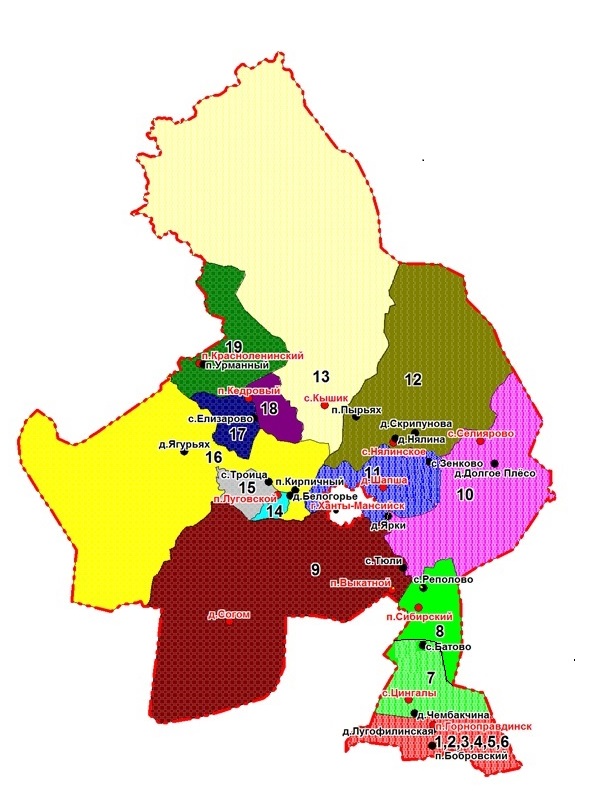 628002 Ханты-Мансийский округ - Югра, г. Ханты-Мансийск, ул. Гагарина, д. 214e-mail: tik@hmrn.ru тел./факс (3467) 35-22-90, 35-28-893.Одномандатный избирательный округ № 3.Одномандатный избирательный округ № 3.Центр округа и местонахождение избирательной комиссии:поселок Горноправдинск.Границы избирательного округа:поселок Горноправдинск в границах:ул. Высокоостровского, пер. Школьный д. 7, ул. Центральный проезд, ул.Петелина, д. 1, 1А, 1Б, 1В, 2, 2В, 2Г, 3, 4, 5, 6, 7, 8, 9, 10, 13, 14, 15, 16.Число избирателей698.5.Одномандатный избирательный округ № 5.Одномандатный избирательный округ № 5.Центр округа и местонахождение избирательной комиссии:поселок Горноправдинск.поселок Горноправдинск.Границы избирательного округа:поселок Горноправдинск в границах:ул. Киевская д. 6, 7, 7А, 7Б, 8, 9, 10, 11, 11А, 13, 15, 17 ,19 ,19А ,21, 21А, 23, 25, пер. Школьный д. 1, 2, 2А, 3, ЗА, 4, 4А, 5, 5А, 5Б, 5В, 6, 6/1, 6А, 8, 8А, 8Б, 9, 10, ул. Производственная, ул. Петелина д. 12.Число избирателей650.7.Одномандатный избирательный округ № 7.Одномандатный избирательный округ № 7.Центр округа и местонахождение избирательной комиссии:село Цингалы.село Цингалы.Границы избирательного округа:сельское поселение Цингалы:село Цингалы, деревня Чембакчина.сельское поселение Сибирский:село БатовоЧисло избирателей764.8.Одномандатный избирательный округ № 8.Одномандатный избирательный округ № 8.Центр округа и местонахождение избирательной комиссии:поселок Сибирский.поселок Сибирский.поселок Сибирский.Границы избирательного округа:сельское поселение Сибирский:поселок Сибирский, село Реполово.Число избирателей647.10.Одномандатный избирательный округ № 10.Одномандатный избирательный округ № 10.Центр округа и местонахождение избирательной комиссии:село Селиярово.село Селиярово.село Селиярово.село Селиярово.Границы избирательного округа:сельское поселение Селиярово:село Селиярово, деревня Долгое Плесо; сельское поселение Шапша:деревня Ярки в границах:ул. Ягодная, ул. Брусничная, ул. Березовая, ул. Земляничная, ул. Малиновая, ул. Молодежная, ул. Сосновая, пер. Надежд.Число избирателей768.11.Одномандатный избирательный округ № 11.Одномандатный избирательный округ № 11.Центр округа и местонахождение избирательной комиссии:деревня Шапша.деревня Шапша.деревня Шапша.деревня Шапша.Границы избирательного округа:сельское поселение Шапша:деревня Шапша, село Зенково, деревня Ярки в границах:ул. Новая, ул. Снежная, ул. Лесная, ул. Центральная, ул. Набережная, ул. Кедровая, пер. Светлый.СНТ "Берег", ДНТ «Березовое», СОТ «Водоканал»,  НП СОНТ «Рассвет», СНТ СОТ «Путеец», ДНТ "Самаровское", ДНТ «Черемхи», ДНТ «Черемхи-2»Число избирателей760.